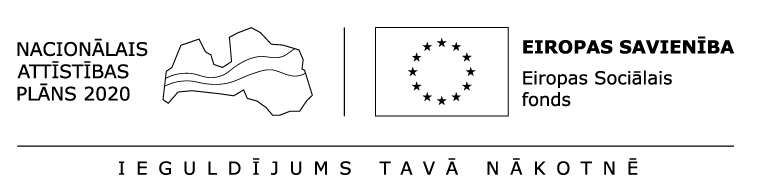 SASKAŅOTSDaugavpils pilsētas domes izpilddirektore___________________ I.GoldbergaDaugavpilī, 2017.gada  ____.____________Daugavpils pilsētas domes Attīstības departamenta vadītāja _________________Daina KrīviņaDaugavpilī, 2017.gada  ____.___________ZIŅOJUMS par uzaicinājumu pretendentiem piedalīties aptaujā par līguma piešķiršanas tiesībām „”Identifikācijas Nr. AD 2017/Pasūtītājs: Zemsliekšņa iepirkuma nepieciešamības apzināšanās datums:.   Zemsliekšņa iepirkuma mērķis:.Iepirkuma priekšmets ir sadalīts šādās daļās: “A” daļa – Eiropas sporta nedēļa; “B” daļa – Mobilitātes nedēļa; “C” daļa – Velokrosa organizēšana; “D” daļa – Aerobikas maratons; “E” daļa - Informatīvais masu pasākums iedzīvotāju izglītošanai par veselīgu dzīvesveidu un slimību profilaksi Piedāvājumu var iesniegt vienā vai abās aptaujas daļās. Piedāvājuma varianti nav pieļaujami. Iesniedzot piedāvājumu vairākās aptaujas daļās, pretendents apzina savas iespējas vienlaicīgi izpildīt vairākus līgumus.Līguma izpildes termiņš:“A” daļai – 23.09.2017. – 30.09.2017.; “B” daļai – 16.09.2017. – 22.09.2017.; “C” daļai – 2017.gada septembris; “D” daļai – 2017.gada 24.septembris;“E” daļai – 2017.gada 2.septembris;Veicamo pakalpojuma uzskaitījums (apjomi): Precīzs pakalpojuma apraksts ir noteikts Tehniskajā specifikācijā (1.pielikums)Paredzamā kopējā līgumcena:“A” daļai – līdz EUR 1200,00 (līguma summā paredz visus saistībā ar iepirkuma līgumu maksājamos nodokļus); “B” daļai – līdz EUR 2831,80 (līguma summā paredz visus saistībā ar iepirkuma līgumu maksājamos nodokļus); “C” daļai – līdz EUR 738,90 (līguma summā paredz visus saistībā ar iepirkuma līgumu maksājamos nodokļus); “D” daļai – līdz EUR 1205,00 (līguma summā paredz visus saistībā ar iepirkuma līgumu maksājamos nodokļus);“E” daļai – līdz EUR 3000,00 (līguma summā paredz visus saistībā ar iepirkuma līgumu maksājamos nodokļus);Piedāvājuma izvēles kritērijs:.Pretendents iesniedz piedāvājumu: atbilstoši piedāvājuma iesniegšanas formai (2.pielikums).Informācija par rezultātiem: tiks nosūtīta uz pretendentu norādīto elektroniskā pasta adresi.Piedāvājums iesniedzams: līdz  plkst. Daugavpils pilsētas domes ēkā, Krišjāņa Valdemāra ielā 13, 2.stāvā, .kab., Daugavpilī, LV-5401 vai elektroniski: 1.PielikumsTEHNISKĀ SPECIFIKĀCIJAInteraktīvi izglītojošu pasākumu organizēšana garīgas veselības veicināšanaiPakalpojums tiek iepirkts projekta Nr.9.2.4.2/16/I/101 „Veselības veicināšanas un slimību profilakses pasākumi Daugavpils pilsētas pašvaldībā”Tirgus izpētes priekšmeta A. daļaEiropas Sporta nedēļaTirgus izpētes priekšmeta B. daļaMobilitātes nedēļaTirgus izpētes priekšmeta C. daļaVelokrosa organizēšanaTirgus izpētes priekšmeta D. daļaAerobikas maratonsTirgus izpētes priekšmeta E. daļaInformatīvais masu pasākums iedzīvotāju izglītošanai par veselīgu dzīvesveidu un slimību profilaksi 2.pielikums TEHNISKAIS UN FINANŠU PIEDĀVĀJUMSPretendents (pretendenta nosaukums), reģ. Nr. (reģistrācijas numurs), (adrese), tā (personas, kas paraksta, pilnvarojums, amats, vārds, uzvārds) personā, iesniedz savu Tehnisko un finanšu piedāvājumu: Pretendenta finanšu piedāvājums atbilstoši Pasūtītāja Tehniskajai specifikācijai:Piedāvātā cena vārdiem: (ierakstīt piedāvājuma cenu EUR bez pievienotās vērtības nodokļa (PVN))* Pretendenta vai tā pilnvarotās personas vārds, uzvārdsINFORMĀCIJA PAR PRETENDENTUPretendenta nosaukums:Reģistrēts _________________________ (kur, kad, reģistrācijas Nr.)Nodokļu maksātāja reģistrācijas Nr. ______________ .Juridiskā adrese: 				Bankas rekvizīti:Kontaktpersonas vārds, uzvārds:		Tālrunis:			Fakss: E-pasta adrese:				Tīmekļa vietnes adrese:Datums ___________________________________/                          /Pretendenta vai tā pilnvarotās personas paraksts, tā atšifrējums, zīmogs (ja ir)Pasūtītāja nosaukumsDaugavpils pilsētas domeDaugavpils pilsētas domeAdreseKrišjāņa Valdemāra ielā 1, Daugavpils, LV-5401Krišjāņa Valdemāra ielā 1, Daugavpils, LV-5401Reģistrācijas numurs9000007732590000077325Kontaktpersona tehniskajos jautājumosDomes Attīstības departamenta Domes Attīstības departamenta Darba laiksPirmdienaNo 08.00 līdz 12.00 un no 13.00 līdz 18.00Darba laiksOtrdiena, Trešdiena, CeturtdienaNo 08.00 līdz 12.00 un no 13.00 līdz 17.00Darba laiksPiektdienaNo 08.00 līdz 12.00 un no 13.00 līdz 16.00Eiropas Sporta nedēļas mērķisRadīt apstākļus veselas, fiziski un garīgi attīstītas personības veidošana caur sporta pasākumiem un sacensībām, sekmēt iedzīvotāju  iesaisti fizisko aktivitāšu veicināšanā un popularizēt veselīgu  dzīves veidu.Eiropas Sporta nedēļas norises laiks2017. gada 23.-30. septembrisEiropas Sporta nedēļas norises vietaDaugavpils pilsētaEiropas Sporta nedēļas dalībniekiVisi iedzīvotāji, t.sk., trūcīgie un maznodrošinātie iedzīvotāji; bezdarbnieki; personas ar invaliditāti; iedzīvotāji, kas vecāki par 54 gadiem; bērni; pārējās riskam pakļautas iedzīvotāju grupas.Eiropas Sporta nedēļas darba valodaLatviešuEiropas Sporta nedēļas laikā jānodrošina sekojošas aktivitātesPretendents nodrošina Eiropas Sporta nedēļas organizēšanu.Pretendents tirgus izpētes dokumentiem pievieno Eiropas Sporta nedēļas programmu, iekļaujot detalizētu aktivitāšu/nodarbību aprakstu, laikus un to ilgumu Eiropas Sporta nedēļas dienām. Eiropas Sporta nedēļas programmas aprakstā jāietver: aktivitātes zināšanu un prasmju apguvei, kas saistītas ar veselīga dzīvesveida paradumu veidošanu ikdienā, fiziskas aktivitātes svaigā gaisā, sportojot. Visām paredzētajām aktivitātēm jābūt savstarpēji saistītām un jāatbilst Eiropas Sporta nedēļas mērķim. Eiropas Sporta nedēļas ietvaros Pretendents paredz pasākuma dalībniekiem vismaz divus publiskus pasākumus pilsētas iedzīvotājiem, kas satur  fiziskas aktivitātes, informatīvo pasākumu par veselīgiem paradumiem un veselīga dzīvesveida atbalsta pasākumiem, stafetes. Ar fiziskajām aktivitātēm jāveicina pozitīva garīgā veselība, fiziskās veselības uzlabošana un motivēšana fizisko aktivitāšu ieviešanai ikdienā.Pretendents piemērotos laika apstākļos nodrošina nodarbību norisi brīvā dabā.Pretendentam jānodrošina pasākuma/aktivitāšu organizācija un tiesāšana, kas iekļauj sevī: pasākuma popularizēšana (mārketinga materiālu izstrāde un izvietošana sabiedriskajās vietās, interneta vietnēs); aktivitāšu starta vietas sagatavošanu ( dalībnieku reģistrācijas centra labiekārtošana, info un rezultātu stenda izvietošana, atkritumu tvertņu izvietošana, starta vietas sakopšana pirms un pēc aktivitātēm.); aktivitāšu īstenošana (dalībnieku iepriekšējās reģistrācijas nodrošināšana, uzdevumu plānošana, uzdevumu kartes izveide, balvu fonda organizēšana, aktivitāšu nodrošinājums ar tiesnešiem.)Pasūtītājs nodrošina anketas un publisko pasākumu atļaujas.Personāla nodrošinājums Eiropas Sporta nedēļā jānodrošina personāls ar atbilstošu kvalifikāciju un pieredzi. Pirms līguma izpildes uzsākšanas iesniedzama izziņa par obligāto veselības pārbaudi. Obligātas latviešu valodas zināšanas.Citas prasībasPretendents nodrošina dalībnieku anketēšanu ar Pasūtītāja sagatavoto projekta dalībnieku aptaujas anketu. Pretendents sagatavo un 5 darba dienu laikā pēc Eiropas Sporta nedēļas iesniedz pasākuma dalībnieku sarakstu, pasākuma izvērtējumu, brīvā formā aprakstot pasākumu norises gaitu, fotogrāfijas no nodarbībām un aktivitātēm.Pretendentam papildus  jāiesniedz  darba pieredze (vismaz 2 līdzīgu pasākumu organizēšanā), speciālista/ pasākuma vadītāja CV, pasākuma programmu, pasākuma provizorisko tāmi.Mobilitātes nedēļas mērķisRadīt apstākļus veselas, fiziski un garīgi attīstītas personības veidošana caur sporta pasākumiem un sacensībām, sekmēt iedzīvotāju  iesaisti fizisko aktivitāšu veicināšanā un popularizēt veselīgu  dzīves veidu.Mobilitātes nedēļas norises laiks2017. gada 16.-22. septembrisMobilitātes nedēļas norises vietaDaugavpils pilsēta un tās apkaimeMobilitātes nedēļas dalībniekiVisi iedzīvotāji ,t.sk., trūcīgie un maznodrošinātie iedzīvotāji; bezdarbnieki; personas ar invaliditāti; iedzīvotāji, kas vecāki par 54 gadiem; bērni; pārējās riskam pakļautas iedzīvotāju grupas.Mobilitātes nedēļas darba valodaLatviešuMobilitātes nedēļas laikā jānodrošina sekojošas aktivitātesPretendents nodrošina Mobilitātes nedēļas organizēšanu.Pretendents tirgus izpētes dokumentiem pievieno Mobilitātes nedēļas programmu, iekļaujot detalizētu aktivitāšu/ nodarbību aprakstu, laikus un to ilgumu Mobilitātes nedēļai.   Pretendentam jānodrošina pasākuma/aktivitāšu organizācija un tiesāšana, kas iekļauj sevī: pasākuma popularizēšana (mārketinga materiālu izstrāde un izvietošana sabiedriskajās vietās, interneta vietnēs); aktivitāšu starta vietas sagatavošanu ( dalībnieku reģistrācijas centra labiekārtošana, info un rezultātu stenda izvietošana, atkritumu tvertņu izvietošana, starta vietas sakopšana pirms un pēc aktivitātēm.); aktivitāšu īstenošana (dalībnieku iepriekšējās reģistrācijas nodrošināšana, uzdevumu plānošana, uzdevumu kartes izveide, balvu fonda organizēšana, aktivitāšu nodrošinājums ar tiesnešiem.)Paredzēt Velo-foto orientēšanas aktivitātes, kam  jānodrošina visu muskuļu grupu harmonisku attīstību, stājas uzlabošanu, kustību koordināciju, spēka, lokanības un veiklības attīstīšanu. Velo-foto orientēšanai jābūt vērstai uz aktīvu kustību, organisma nodrošināšanu ar skābekli, un jautru laika pavadīšanu. Visām nedēļā paredzētajām aktivitātēm jābūt savstarpēji saistītām, jāatbilst Mobilitātes nedēļas mērķim un orientētiem uz aktīvo dzīvesveidu un automašīnai alternatīvo transportu izvēlei pārvietošanas jautājumos. Mobilitātes nedēļas ietvaros Pretendents paredz pasākuma dalībniekiem fiziskas aktivitātes un publisku izglītojošo pasākumu par gudru ekoloģisko pārvietošanu, veicinot aktīvo dzīves veidu un velosporta popularizēšanu.  Pasūtītājs nodrošina anketas un publisko pasākumu atļaujas.Personāla nodrošinājums Mobilitātes nedēļā jānodrošina personāls ar atbilstošu kvalifikāciju un pieredzi.  Pirms līguma izpildes uzsākšanas iesniedzama izziņa par obligāto veselības pārbaudi. Obligātas latviešu valodas zināšanas.Citas prasībasPretendents nodrošina dalībnieku anketēšanu ar Pasūtītāja sagatavoto projekta dalībnieku aptaujas anketu. Pretendents sagatavo un 5 darba dienu laikā pēc Eiropas Sporta nedēļas iesniedz pasākuma dalībnieku sarakstu, pasākuma izvērtējumu, brīvā formā aprakstot pasākumu norises gaitu, fotogrāfijas no nodarbībām un aktivitātēm.Pretendentam papildus  jāiesniedz  darba pieredze (vismaz 2 līdzīgu pasākumu organizēšanā), speciālista/ pasākuma vadītāja CV, pasākuma programmu, pasākuma provizorisko tāmi.Velokrosa mērķisPopularizēt velokrosu kā aktīvas atpūtas un veselību veicinošu sporta veidu. Veicināt bērnu, jauniešu un pieaugušo vēlmi interesanti un veselīgi pavadīt brīvo laiku. Popularizēt velosipēdu kā videi un cilvēkam draudzīgu transportlīdzekliVelokrosa norises laiks2017. gada  septembris (pasākuma laiku noteiks pasūtītājs)Velokrosa norises vietaDaugavpils pilsēta Velokrosa dalībniekiVisi iedzīvotāji, it īpaši bērniVelokrosa darba valodaLatviešuVelokrosa laikā jānodrošina sekojošas aktivitātesPretendents nodrošina Velokrosa organizēšanu.Pretendents tirgus izpētes dokumentiem pievieno  Velokrosa programmu, iekļaujot detalizētu aktivitāšu laikus un to ilgumu.Pretendentam jānodrošina velokrosu bērniem ar vecākiem. Organizēt vispārattīstošo velobraukšanu, kas vērstas uz dalībnieka veselības sekmēšanu. Nodarbības nodrošināt visu muskuļu grupu harmonisku attīstību, stājas uzlabošanu, kustību koordināciju, spēka, lokanības un veiklības attīstīšanu,  iekļaujot pasākumā rotaļu elementus, kas palīdz samazināt sirds un asinsvadu slimnieku skaitu. Nodrošināt velokrosa kā aktīvas atpūtas un veselību veicinošu sporta veida popularizēšanu; bērnu, jauniešu un pieaugušo vēlmi interesanti un veselīgi pavadīt brīvo laiku. Jānodrošina sacensību organizācija un tiesāšana, kas iekļauj sevī: sacensību popularizēšana (mārketinga materiālu izstrāde un izvietošana sabiedriskajās vietās, interneta vietnēs); Sacensību starta vietas sagatavošanu ( dalībnieku reģistrācijas centra labiekārtošana, info un rezultātu stenda izvietošana, atkritumu tvertņu izvietošana, starta vietas sakopšana pirms un pēc sacensībā.); Sacensību īstenošana (dalībnieku iepriekšējās reģistrācijas nodrošināšana, uzdevumu plānošana, uzdevumu kartes izveide, balvu fonda organizēšana, sacensību nodrošinājums ar tiesnešiem.)Pasūtītājs nodrošina anketas un publisko pasākumu atļaujas.Personāla nodrošinājums Velokrosam jānodrošina personāls ar atbilstošu kvalifikāciju un pieredzi.    Pirms līguma izpildes uzsākšanas iesniedzama izziņa par obligāto veselības pārbaudi. Obligātas latviešu valodas zināšanas.Citas prasībasPretendents nodrošina dalībnieku anketēšanu ar Pasūtītāja sagatavoto projekta dalībnieku aptaujas anketu. Pretendents sagatavo un 5 darba dienu laikā pēc Eiropas Sporta nedēļas iesniedz pasākuma dalībnieku sarakstu, pasākuma izvērtējumu, brīvā formā aprakstot pasākumu norises gaitu, fotogrāfijas no nodarbībām un aktivitātēm.Pretendentam papildus  jāiesniedz  darba pieredze (vismaz 2 līdzīgu pasākumu organizēšanā), speciālista/ pasākuma vadītāja CV, pasākuma programmu, pasākuma provizorisko tāmi.Aerobikas maratona mērķisPopularizēt aerobiku kā aktīvas atpūtas un veselību veicinošu sporta veidu. Veicināt bērnu, jauniešu un pieaugušo vēlmi interesanti un veselīgi pavadīt brīvo laiku. Aerobikas maratona  norises laiks2017. gada 24.septembrisAerobikas maratona  norises vietaDaugavpils pilsēta Aerobikas maratona  dalībniekiVisi iedzīvotāji, t.sk., trūcīgie un maznodrošinātie iedzīvotāji; bezdarbnieki; personas ar invaliditāti; iedzīvotāji, kas vecāki par 54 gadiem; bērni; pārējās riskam pakļautas iedzīvotāju grupas.Aerobikas maratona  darba valodaLatviešuAerobikas maratona  laikā jānodrošina sekojošas aktivitātesPretendents nodrošina Aerobikas maratona organizēšanu.Pretendents tirgus izpētes dokumentiem pievieno  Aerobikas maratona programmu, iekļaujot detalizētu aktivitāšu un nodarbību aprakstu, laikus un to ilgumu.Organizēt Aerobikas maratonu  pilsētas iedzīvotājiem, kas veicinās iedzīvotājus visaptveroši sajust savu ķermeni un dzīvot kustībā un harmonijā, motivēs  pievērsties veselīgam un aktīvām dzīves veidam. Nodrošināt aktivitātes, kuras laikā tiek uzturēta ilgstoša un vienmērīga fiziskā slodze, kas vērsta uz ķermeņa masas samazināšanu, vispārēju organisma stiprināšanu un locītavu kustīguma trenēšanu, iekļaujot nodarbībās rotaļu elementus. Ar fiziskajām aktivitātēm veicināt pozitīvu garīgo veselību, fiziskās veselības uzlabošanu un motivēšanu fizisko aktivitāšu ieviešanai ikdienā.  Jānodrošina pasākuma organizācija, kas iekļauj sevī: pasākuma popularizēšanu (mārketinga materiālu izstrāde un izvietošana sabiedriskajās vietās, interneta vietnēs);Pretendentam jānodrošina vietas iekārtošanu 1stundu pirms pasākuma sākuma; fitnesa daudzveidību Aerobikas maratona laikā; piemiņas suvenīru maratona dalībniekiem.Pasūtītājs nodrošina anketas un publisko pasākumu atļaujas.Personāla nodrošinājums Aerobikas maratonam jānodrošina personāls ar atbilstošu kvalifikāciju un pieredzi.  .   Pirms līguma izpildes uzsākšanas iesniedzama izziņa par obligāto veselības pārbaudi. Obligātas latviešu valodas zināšanas.Citas prasībasPretendents nodrošina dalībnieku anketēšanu ar Pasūtītāja sagatavoto projekta dalībnieku aptaujas anketu. Pretendents sagatavo un 5 darba dienu laikā pēc Eiropas Sporta nedēļas iesniedz pasākuma dalībnieku sarakstu, pasākuma izvērtējumu, brīvā formā aprakstot pasākumu norises gaitu, fotogrāfijas no nodarbībām un aktivitātēm.Pretendentam papildus  jāiesniedz  darba pieredze (vismaz 2 līdzīgu pasākumu organizēšanā), speciālista/ pasākuma vadītāja CV, pasākuma programmu, pasākuma provizorisko tāmi.Pasākuma mērķisUzlabot iedzīvotāju informētību par veselīgu dzīvesveidu un slimību profilaksi; par veselīga uztura un ūdens nozīmi; par fizisko aktivitāšu lomu cilvēka dzīvē.Pasākuma norises laiks2017. gada 2.septembrisPasākuma norises vietaDaugavpils pilsēta Pasākuma dalībniekiVisi iedzīvotāji, t.sk., trūcīgie un maznodrošinātie iedzīvotāji; bezdarbnieki; personas ar invaliditāti; iedzīvotāji, kas vecāki par 54 gadiem; bērni; pārējās riskam pakļautas iedzīvotāju grupas.Pasākuma darba valodaLatviešuPasākuma laikā jānodrošina sekojošas aktivitātesPretendents nodrošina pasākuma organizēšanu.Pretendents tirgus izpētes dokumentiem pievieno Pasākuma programmu, iekļaujot detalizētu aktivitāšu un nodarbību aprakstu, laikus un to ilgumu.Nodrošināt informatīvā masu pasākuma iedzīvotāju izglītošanai par veselīgu dzīvesveidu un slimību profilaksi organizēšanu pilsētas iedzīvotājiem. Organizēt pieturas ar fiziskām aktivitātēm, veselības pārbaudes aktivitātēm un informatīvām lekcijām. Paredzamas  aktivitātes: ķermeņa masas indeksa noteikšana, asinsspiediena mērīšana, holesterīna līmeņa noteikšana, glikozes līmeņa noteikšana, speciālista lekcija; pirmās palīdzības sniegšanas pamati- atdzīvināšanas pasākumi, šoks un stipra asiņošana u.c. praktisku iemaņu demonstrēšana un apgūšana; speciālistu lekcija un konsultācijas, informatīvie materiāli; testi un pārrunas par veselīgu uzturu un ūdeni kā dzīvības avotu, speciālista konsultācijas; roku muskuļu spēka pārbaude ar dinamometru, līdzsvara pārbaude u.c. speciālista konsultācijas par zobu tīrīšanu, zobu pastām, zobārsta  un mutes higiēnas speciālista apmeklēšanu u.c.;  informatīvi izglītojošā pietura par reproduktīvo veselību un bērnu attīstības īpatnībām;  dažādu vingrinājumu demonstrācija, ko persona var veikt pati vai iemācīt citiem. Jānodrošina pasākuma organizācija, kas iekļauj sevī: pasākuma popularizēšanu (mārketinga materiālu izstrāde un izvietošana sabiedriskajās vietās, interneta vietnēs);Pretendentam jānodrošina vietas iekārtošanu 1stundu pirms pasākuma sākuma; Pasūtītājs nodrošina anketas un publisko pasākumu atļaujas.Personāla nodrošinājums Pasākumam jānodrošina personāls ar atbilstošu kvalifikāciju un pieredzi. Pirms līguma izpildes uzsākšanas iesniedzama izziņa par obligāto veselības pārbaudi. Obligātas latviešu valodas zināšanas.Citas prasībasPretendents nodrošina dalībnieku anketēšanu ar Pasūtītāja sagatavoto projekta dalībnieku aptaujas anketu. Pretendents sagatavo un 5 darba dienu laikā pēc Eiropas Sporta nedēļas iesniedz pasākuma dalībnieku sarakstu, pasākuma izvērtējumu, brīvā formā aprakstot pasākumu norises gaitu, fotogrāfijas no nodarbībām un aktivitātēm.Pretendentam papildus  jāiesniedz  darba pieredze (vismaz 2 līdzīgu pasākumu organizēšanā), speciālistu/ pasākuma vadītāja CV, pasākuma programmu, pasākuma provizorisko tāmi.Nr.p.k.Pasūtītie pakalpojumi:Piedāvātā līgumcena “A” daļa – Eiropas sporta nedēļa; “B” daļa – Mobilitātes nedēļa; “C” daļa – Velokrosa organizēšana; “D” daļa – Aerobikas maratons; “E” daļa - Informatīvais masu pasākums iedzīvotāju izglītošanai par veselīgu dzīvesveidu un slimību profilaksi Kopā bez PVN, EUR:Kopā bez PVN, EUR:PVN____% ,EUR:PVN____% ,EUR:Piedāvājuma summa kopā ar PVN, EUR:Piedāvājuma summa kopā ar PVN, EUR:Vārds, uzvārds*AmatsParakstsZīmogs